Извещениео размещении проекта отчёта о проведении в 2022 году государственной кадастровой оценки в отношении земельных участков водного фонда; земель запаса; земель промышленности и иного специального назначения; земель лесного фонда; земель особо охраняемых территорий и объектов земель населенных пунктов; земель сельскохозяйственного назначения на территории Приморского края, порядке и сроках предоставления замечаний к нему	Министерство имущественных и земельных отношений Приморского края (далее – Министерство) информирует о проведении в 2022 году государственной кадастровой оценки в отношении земельных участков водного фонда; земель запаса; земель промышленности и иного специального назначения; земель лесного фонда; земель особо охраняемых территорий и объектов земель населенных пунктов; земель сельскохозяйственного назначения на территории Приморского края.	Федеральная служба государственной регистрации, кадастра и картографии (далее - Росреестр) разместила информацию о соответствии проекта отчёта требованиям действующего законодательства. 	Согласно статье 14 Федерального закона от 03.07.2016 № 237-ФЗ «О государственной кадастровой оценке» заинтересованное лицо имеет право подать замечания в период до 03.09.2022 включительно.	Ознакомиться с проектом отчёта можно на Интернет-сайте краевого государственного бюджетного учреждения «Центр кадастровой оценки Приморского края», проводившего оценку: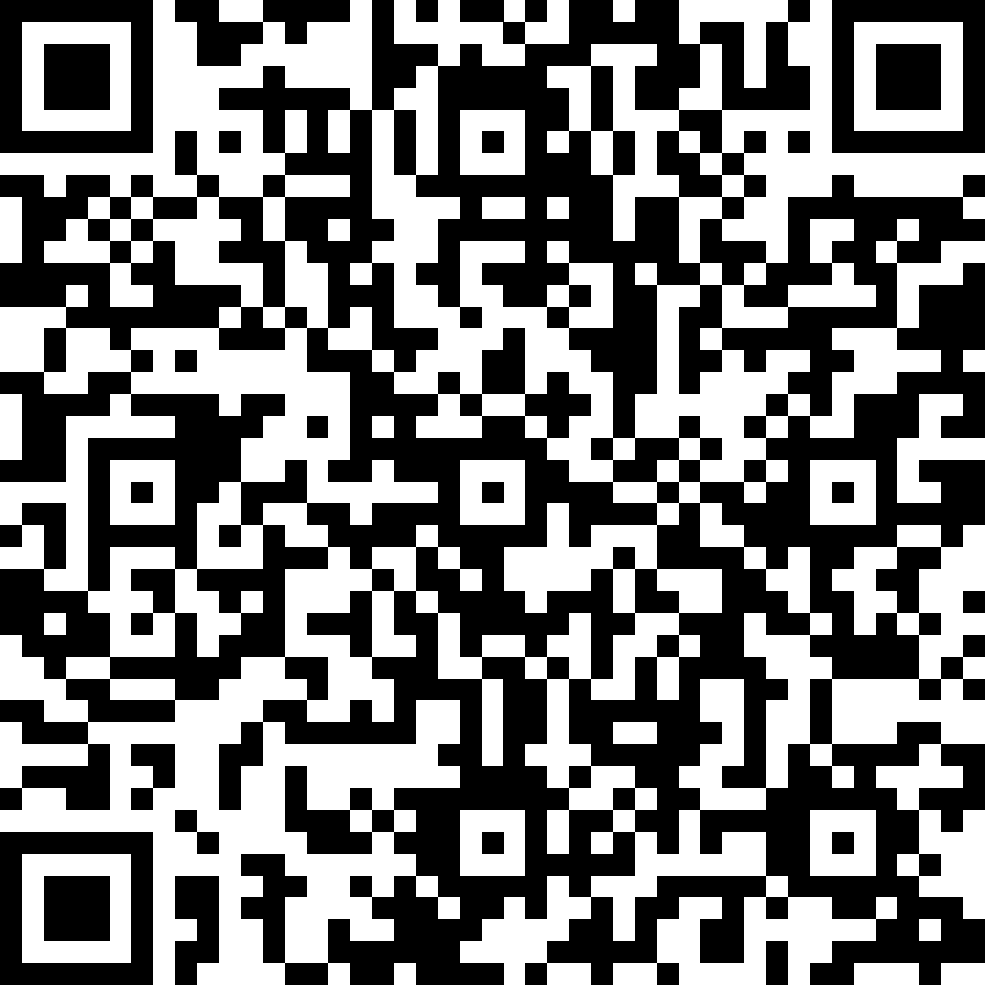 	Замечания к проекту отчёта представляются любыми заинтересованными лицами следующими способами:	1. В форме электронного документа, заверенного усиленной квалифицированной электронной подписью заявителя или его представителя, на электронный адрес: info@primcko.ru.2. При личном обращении в КГБУ «ЦКО» по адресу: г. Владивосток,             пр-кт Острякова, дом 49, оф. 505, 5-й этаж. Время приема: пн.-чт. с 9:00 до 18:00, пт. с 9:00 до 16:45, перерыв на обед с 13:00 до 13:45.3. Регистрируемым почтовым отправлением с уведомлением о вручении по адресу: 690078, г. Владивосток, пр-кт Острякова, дом 49, оф.505.4. При обращении в многофункциональные центры предоставления государственных и муниципальных услуг Приморского края. С расположением филиалов МФЦ Приморского края, режимом работы можно ознакомиться по адресу: mfc-25.ru. 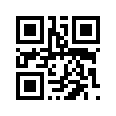 5. Через Региональный портал государственных и муниципальных услуг Приморского края https://gosuslugi.primorsky.ru/. 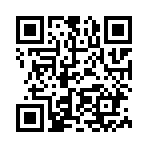 	Днем представления замечаний к проекту отчета считается день их представления в бюджетное учреждение или многофункциональный центр, день, указанный на оттиске календарного почтового штемпеля уведомления о вручении (в случае направления замечания регистрируемым почтовым отправлением с уведомлением о вручении), либо день его подачи с использованием информационно-телекоммуникационных сетей общего пользования, в том числе сети "Интернет", включая портал государственных и муниципальных услуг.	Замечание к проекту отчёта наряду с изложением его сути должно содержать:	- фамилию, имя и отчество (последнее - при наличии) физического лица, полное наименование юридического лица, номер контактного телефона, адрес электронной почты (при наличии) лица, представившего замечание к проекту отчета;	- кадастровый номер объекта недвижимости, в отношении определения кадастровой стоимости которого представляется замечание к проекту отчета, если замечание относится к конкретному объекту недвижимости;	- указание на номера страниц (разделов) проекта отчета, к которым представляется замечание (при необходимости).	К замечанию к проекту отчета могут быть приложены документы, подтверждающие наличие ошибок, допущенных при определении кадастровой стоимости, а также иные документы, содержащие сведения о характеристиках объектов недвижимости, которые не были учтены при определении их кадастровой стоимости.	Замечания к проекту отчёта, не соответствующие требованиям, установленным статьей 14 Федерального закона от 03.07.2016 № 237-ФЗ «О государственной кадастровой оценке», не подлежат рассмотрению.